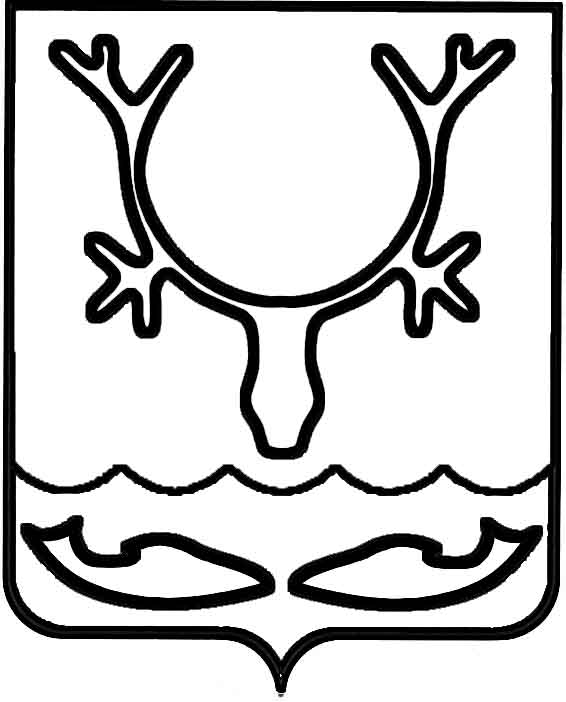 Администрация МО "Городской округ "Город Нарьян-Мар"ПОСТАНОВЛЕНИЕот “____” __________________ № ____________		г. Нарьян-МарО признании утратившим силу постановления Администрации МО "Городской округ                "Город Нарьян-Мар" от 07.09.2015 № 1045 "Об утверждении Положения о порядке рассмотрения обращений потребителей                  по вопросам надежности теплоснабжения                          в муниципальном образовании "Городской округ "Город Нарьян-Мар" В соответствии с Федеральным законом от 27.07.2010 № 190-ФЗ
"О теплоснабжении", Постановлением Правительства РФ от 08.08.2012 № 808
"Об организации теплоснабжения в Российской Федерации и о внесении изменений                 в некоторые акты Правительства Российской Федерации" Администрация МО "Городской округ "Город Нарьян-Мар" П О С Т А Н О В Л Я Е Т:1.	Признать утратившим силу постановление Администрации МО "Городской округ "Город Нарьян-Мар" от 07.09.2015 № 1045 "Об утверждении Положения                    о порядке рассмотрения обращений потребителей по вопросам надежности теплоснабжения в муниципальном образовании "Городской округ "Город Нарьян-Мар".2.	Настоящее постановление вступает в силу со дня его принятия
и подлежит официальному опубликованию.1306.2018395И.о. главы МО "Городской округ "Город Нарьян-Мар" А.Н.Бережной